 1.Краткая характеристика учреждения культуры.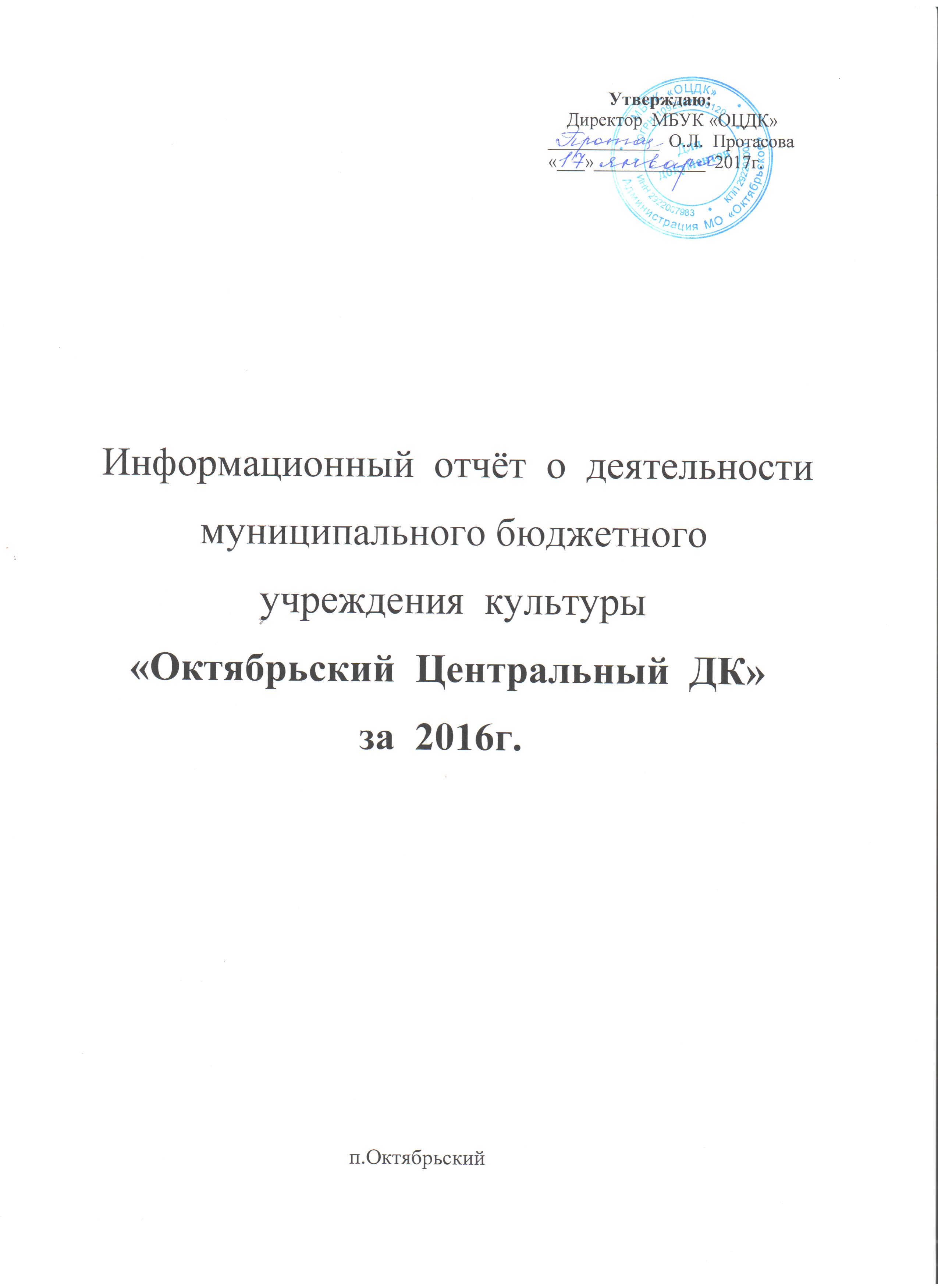  Полное  название: муниципальное  бюджетное  учреждение  культуры  «Октябрьский   Центральный  Дом  культуры»Данное  учреждение  было образовано  и  зарегистрировано  1 февраля  2009 года. Юридический  адрес учреждения: 165210, Архангельская область,  Устьянский район, п. Октябрьский, ул. Ленина, д. 43. Почтовый адрес: 165210, Архангельская область, Устьянский район,                                             п. Октябрьский, ул. Ленина, д. 43.  Организационное единство МБУК «ОЦДК» определяется действующим    законодательством и закреплено учредительным документом-Уставом  утвержденным  Главой муниципального образования «Октябрьское» от 29 января  2009 г. № 21  и зарегистрирован в межрайонной ИФНС России № 8 по Архангельской области и Ненецкому автономному округу. Учредителем МБУК «ОЦДК» является администрация муниципального образования «Октябрьское»   что  определено Уставом. Учреждение имеет: - свидетельство о государственной регистрации юридического  лица;                 - свидетельство о постановке на учет юридического лица в налоговом органе.Наличие обособленного имущества МБУК «ОЦДК» выражается в самостоятельном   балансе учреждения, на котором числится закрепленное за ней имущество.По форме собственности  Государственное  (Устав).Основной целью учреждения  является  развитие культурной деятельности на территории Муниципального образования «Октябрьское», а также удовлетворение культурных потребностей населения в продукции, работах, услугах в области культуры в различных формах и видах. МБУК «ОЦДК»  относится  к   отрасли  культуры,   сфера  деятельности  -  досуговая.    МБУК «ОЦДК» является собственником имущества, переданного им в оперативное управление учредителем, а также имущества приобретенного учреждением по иным основаниям. Учреждение имеет  два  структурных подразделения, которые  расположены  на  территории  МО  «Октябрьское»  с  отдалённостью  от  Центрального  Дома  культуры  на   3 и  7    километров.  2. Исполнение « майских» указов Президента РФ, « дорожной карты». Анализ  выполнения   целевых  показателей  (индикаторов)  по  плану  2016 г. показывает, что   данные  показатели  выполнены  в  следующем  объёме:число  посетителей  платных  мероприятий  по  отношению  к  предыдущему  году  увеличилось  с  7%  до  7,8 % ,  что  составляет  1 790  человек;  число  участников  культурно-досуговых  формирований увеличилось  с  3%  до 3,5 %,        что  составило 62  человека; количество участников  и  коллективов  художественной  самодеятельности  участвующих  в  фестивалях  и  конкурсах  различных  уровней  увеличилось  с  1,3%        до  1,8%  (на  2  коллектива);  доля  детей  поселения,  привлекаемых  к  участию  в  творческих  мероприятиях,  в  общем  числе  детей  от  5 до  14  лет  выросла  с  17%  до  17,3 %.Поддержку  и  финансирование  в  2016г.  получил  один  проект. Заработная  плата  работников  учреждения  в  сравнении  с  предыдущим  годом  составила:* Средняя  заработная  плата  по  учреждению  в  2016 году  ниже  в  сравнении  с  2015годом,  в  связи  с  разной  средней  численностью  работников  по  учреждению.3. Реализация муниципальной программы развития .           Мероприятия  муниципальной программы «Развитие МБУК «ОЦДК»» на 2014-2020 годы  по  итогам   2016г.  выполнены  в  полном  объёме. Задействованы  средства  бюджетов  МО  «Октябрьское»  и  МБУК «ОЦДК».4. Краткая характеристика значимых мероприятий.2016 год – п. Октябрьский  отметил  своё  65-летие. Этому событию был  посвящён ряд мероприятий:                                                                                                                             - акция « 65 добрых дел»;- конкурс рисунков « Поселок моей мечты»; - цикл мероприятий « От всей души»;- парад детских  колясок;- карнавальное шествие;- торжественная церемония « Люди труда»;- праздничная программа « Юбилейный калейдоскоп»;- массовый праздник « Юбилейный Октябрьский»В рамках года Российского кино в Октябрьском ДК были проведены следующие мероприятия:- Районный фестиваль ветеранских коллективов, ансамблей и солистов им. Л.И. Цукановой  - «Любимые песни кино». В фестивале приняли участие 15 вокальных групп, 4 хора и 13 солистов, всего более 170 человек;- Открытый фестиваль-конкурс  детского и юношеского творчества « Веснянки». Один из представленных конкурсных номеров посвящался году кино. В конкурсе принимали участие более 200 человек из Устьянского, Шенкурского и  Вельского районов;- Смотр – конкурс « Таланты нашего поселка» среди организаций, учреждений и предприятий п. Октябрьский. Фестиваль  проводился  третий год подряд. Основная цель - сплоченность трудовых коллективов и  привлечение к различным видам творческой деятельности. Каждый год темы смотра – конкурса различные. В этом году в рамках празднования 65-летия п. Октябрьский коллективам было предложено подготовить конкурсные номера патриотической или  лирической тематики из отечественных фильмов. В смотре принимали участие  8 организаций, лучшие номера прозвучали в день празднования юбилея поселка на центральной площади;- Киноконцерт « Песни нашего кино». В концерт были отобраны самые любимые и популярные песни из кинофильмов разных лет. Театрализованные номера  на фоне кинокадров помогали зрительскому восприятию песен и ещё раз напоминали о великих достижениях отечественного кино.- Музыкальный проект « Есть такой мир»  группы «Добрый день» стал завершающим мероприятием,  посвященным году Российского кино.5. Основные  результаты и анализ деятельности  по  направлениям.5.1. Культурно-досуговые  обслуживание  населения.МБУК «ОЦДК»  включает  базовое  учреждение  -  ДК  п. Октябрьский  и  два  структурных  подразделения -  Костылевский  СК  и  Павлицовский  СК.В  учреждении  работают  20  клубных  формирований (с  учётом структурных  подразделений).   Это  коллективы  песенного,  танцевального, театрального, спортивно- оздоровительного,  художественного  и  декоративно  прикладного  искусства. В  них  занимаются  412 человек,  из  них в  детской  самодеятельности - 237 человек,  во  взрослой –175  человек  (Таблица № 1).                                                                                                                                 Таблица № 1За  отчётный  период  в  целом  в  учреждении  проведено  мероприятий  различных  форм  и  жанров 382,  из  них:  для  детей  до  14  лет-  72;  для  молодёжи в  возрасте  от15 до 24 лет-18. Массовых  праздников -11.Важным событием года стало присвоение звания -  «Народный самодеятельный коллектив» за высокий художественный уровень и исполнительское мастерство, активную работу по сохранению и развитию культуры Архангельской области  театральной студии « Образ», руководитель  О.Г. Пушкина. Таким  образом в ДК п.Октябрьский  в  2016г. коллективов со званием «Народный  самодеятельный  коллектив» -три: Устьянский  Народный  хор                                                                                                                                                                                          Народный  хор  ветеранов                                                                                                      Устьянский Народный театр                                                                                      со званием «Образцовый  художественный коллектив » - один- это Образцовый                                                                                  художественный  коллектив танца «Сириус».                    Наряду с ведущими коллективами в ОЦДК стабильно работают и  творчески развиваются танцевальный коллектив «Северяночки», танцевальный клуб  « Гармония»,  Молодёжная  лига КВН, театр моды « Звездная дорожка", студии эстрадного пения « Вокализ» и « Каданс»,  группа  «Добрый  день».В спортивно – оздоровительном  направлении успешно продолжают работать, клуб « Второе дыхание». Этот клуб пользуется большой популярностью среди женщин старшего поколения, занимаются оздоровительной гимнастикой 20 человек от 50 до 78 лет, « Стэп– аэробика». Появился интерес у взрослых людей к занятиям парными танцами, именно по их просьбе руководитель Н.В. Борская организовала клуб любителей парных танцев, пока это направление только начинает развиваться, но мы уверены будет востребовано. В СП «Павлицевский  СК» основное направление спортивное, оборудовано здание бильярдными столами и спортивными тренажерами, пользующимися популярностью не только местных жителей, но и жителей ближайших населенных пунктов. В клубе проводятся турниры по многоборью, турниры по теннису и бильярду среди детей и взрослых. В зимний период проводятся мероприятия на катке, а в летний,  на корте проходят спортивно – игровые программы и футбольные матчи. Творческий коллектив Октябрьского ДК выезжает в СП с концертными программами и  проводит тематические и танцевальные вечера отдыха.                                                                                                                        В СП « Костылевское» ведется  работа с детьми младшего и среднего возраста, в основном это художественное и декоративно-  прикладное творчество. Силами участников художественной самодеятельности, под руководством К. Гресс в течение года проводились игровые тематические программы для детей, концертные программы и вечера отдыха,  массовые  праздники.Массовые праздники.В 2016году были проведены  традиционные массовые театрализованные праздники, народные гулянья, к участию в которых привлекались самодеятельные коллективы Дома культуры –  это : «Под бой курантов новогодних», «Масленица - раздольная»,  День защиты детей  программа  «Взрослые и дети», « Бал выпускников», «День поселка», «День молодежи»,  «День посёлка железнодорожников», «Павлицовская братчина», «Ссыпчина – детям», Праздничная программа 9 мая, «Открытие центральной ёлки».Работа с детьми. 2016 год – не только Год российского кино, но и юбилейный год для киностудии «Союзмультфильм», которой 10 июня 2016г. исполнилось 80 лет. На отечественных мультфильмах, которые пробуждают в зрителях самые добрые и светлые чувства, выросло  не одно поколение. В  ДК  п. Октябрьский  в  связи  с  данным  событием  организована  и  проведена  игровая  конкурсная программа для младших школьников «Вместе весело играть». Программа  проходила  в  несколько  туров  среди  двух  школ  посёлка  и  включала  в себя определённое  количество  заданий, посвященных вышеуказанному  юбилейному событию. Так в музыкальной викторине «Угадай мелодию», дети с радостью узнавали любимые песни из не  менее любимых мультфильмов; в интеллектуальной  викторине «Сказочные  герои» и  задании  «Кроссворд»  команды  показали  свои  знания  о  прочитанных  книгах,  на  сюжеты  которых  поставлены  мультфильмы. Домашним  заданием  было  приветствие  и  девиз  каждой  из  встречающихся  команд. В конкурсной  игровой  программе «Вместе  весело  играть» приняли участие более 200 детей.  День защиты детей,  традиционно  проведён на театральной площади с праздничной концертной  программой  «Взрослые и дети». Впервые  вместе  с  участниками  творческих  коллективов  ДК  и  работниками  учреждения  участниками  этой  программы                                    стали  юные артисты  детских садов  - победители конкурса « Устьянские звоночки». Новогодние представления для детей, очень ответственное мероприятие, ведь дети весь год ждут этот праздник и верят в сказку. Поэтому к подготовке сказочного представления творческий коллектив учреждения   относится с особой  ответственностью. В предновогодние дни было проведено 10  представлений для учащихся  школ  посёлка Октябрьский, театрализованная  программа  в  Костылевском  СК  и праздник  на  катке  в  Костылевском  СК. Была  продолжена  практика  проведения  новогодних  утренников в детских садах п.Октябрьский. Также  состоялся  выезд   с  новогодним  представлением  в Малодорскую школу.Патриотическое воспитание.Патриотические взгляды и убеждения  наилучшим образом реализуется в такой форме, как митинги. Форма не нова, однако, каждый год организаторы  мероприятий уделяют  большое внимание зрелищной составляющей и вовлечению в действие  детей и подростков. В  2016г. традиционно  проведены: митинг в День Победы; акции: «Бессмертный полк», «Георгиевская лента», «Свеча памяти»; праздничные концерты; Уроки Памяти; фото-  выставка и выставка рисунков «Спасибо деду за Победу!».Работа с молодежью.В течение года  прошло несколько комплексных мероприятий, в которых приняли участие молодёжь  клубных формирований ДК, представители  молодежного клуба «Ювента», студенты индустриального  техникума и активная молодежь поселка.                                                                           Это -  массовый праздник  «День молодежи», «Фестиваль профессий», Приём Главы  Устьянского  района -2016 (молодёжная  аудитория), игры КВН.  В Павлицевском СК проведены  спортивные  турниры по многоборью,  русскому  бильярду, «Богатырские забавы». Большую работу по привлечению подростков и молодежи к активной творческой деятельности проводит руководитель молодёжной лиги КВН А.С. Пачин. Также  он  является  организатором   творческих  мастер-классов, тематических вечеров, игровых площадок. Подростки и молодежь участвуют в различных акциях, посвященных государственным праздникам: День Победы, День России, День защиты детей и др.Работа с семьёй. Одним  из  приоритетных направлений  в  деятельности МБУК «ОЦДК» является   организация  полноценного досуга  семей. Основным праздником  года  считается  «День семьи». В  п.Октябрьский  стало традицией отмечать его совместно с клубом  «Семейный очаг». Кроме  основного  праздника,  в  течение  года,  проводятся  такие  мероприятия  для  семей  как: «Папа,  мама, я -  здоровая  семья». Это  мероприятие  в  форме  весёлых  стартов  становится  популярным  на  ледяном  катке  в  Павлицовском  СК.  Данное  мероприятие  нацелено  на  сплочение  семьи,  активный  отдых  и  здоровый  образ  жизни. В  2016г. по инициативе  Совета женщин МО « Октябрьское»  совместно  с  творческим  коллективом  ДК  п.Октябрьский  в  канун  праздника «День отца» было объявлено  и  проведено несколько конкурсов: «Конкурс чтецов», «Конкурс «видео- роликов» и конкурс необычно  оформленных  зонтиков на  тему: «Главней всего погода в доме».  «День матери» - в этом году был отмечен большим праздничным концертом, в котором приняли участие детские творческие  коллективы ОЦДК.Среди проведенных мероприятий  2016  года  особо  хочется  отметить массовый праздник «Павлицовская братчина» -  бренд территории. Этот  праздник  имеет  многовековую историю,  но  был  незаслуженно  забыт  на  долгие  годы. (Братчина - это праздник, организованный вскладчину. Все жители,  являются непосредственными участниками  праздничного мероприятия, каждый вносит  свою лепту). Четыре года назад, по инициативе неравнодушных людей, при поддержке совета ТОС « Берег» и при участии многих жителей деревень  было принято решение возродить  праздник « Павлицовская братчина».За  четыре  года  своего  существования  праздник  стал  популярным, его ждут, готовятся, собираются всей семьёй. Многие жители  принимают активное участие в подготовке мероприятия. На  братчину  стремятся  приехать  все,  для  кого  эта  территория  является  малой  родной.  В этом году впервые перед  праздником был объявлен конкурс рыбаков. Весь улов накануне праздника был сдан   в оргкомитет  праздника. Победители получили призы, а для всех гостей в праздничный день была приготовлена вкусная уха, которой угощали всех желающих. Со сцены звучали поздравления юбилярам, молодоженам, первоклассникам и выпускникам, звучали песни, проводились спортивные соревнования, а ещё жители и гости узнавали историю Чадромской волости, куда входила д. Павлицево с 18 века. В целом праздник проходит под девизом: «Дружба и братство, дороже всякого богатства!». О  своём  бренде  в  2016г.  заявил  п. Костылево. Впервые  здесь  в  августе  2016г.  был  организован  и  проведён  «День  посёлка  железнодорожников». Работники  Костылевского  СК  через  проектную  деятельность  собрали  первый  материал об  истории  станции  Костылево   и  первых  её  работниках. Собранный  материал  был  оформлен  на  стенд  в  День  посёлка  и  очень  заинтересовал  жителей (многие  плакали).   Члены  ТОСа «Костылево» помогли  в  организации  праздника: подготовили  подарки  на  собранные  денежные  средства,  установили  сцену,  организовали  выездную  торговлю.  Творческие  коллективы  и  исполнители  ДК п.Октябрьский  с  участниками  художественной   самодеятельности  Костылевского  СК  подготовили  и  провели  праздничную  концертную  программу. 5.2.Театрально – концертная  деятельность.В  течение  2016  года театрально-концертная  деятельность  МБУК  «ОЦДК»  была  очень  плодотворной. Состоялись  премьеры  новых  спектаклей  и  творческих  проектов, интересной  игрой  радовала  молодёжная  лига  КВН, прошёл  большой  благотворительный  концерт  в  поддержку  участницы  команды  КВН «Искренне  ваши»,  состоялся  концерт  юмора  и  многое  другое.  Основные  программы  театрально-концертной  деятельности  указаны  в  Таблице №2.                                                                                                                                             Таблица №26. Международная и межрегиональная деятельность. Участники художественной самодеятельности учреждения  приняли  активное участие в значимых событиях культурной, спортивной и политической жизни района:открытии  Международного снегоходного фестиваля;церемонии открытия и закрытия  Чемпионата России по лыжным гонкам;Молодёжном форуме;торжественном открытии моста через  р.Устья (п. Советский);Международном  фестивале   народного  творчества « Устьянская ссыпчина-2016»;Чемпионате  России  по  лесозаготовительным  машинам  « Лесоруб ХХI века»Коллективы и  отдельные  исполнители  клубных  формирований  МБУК «ОЦДК» в  2016г.  стали  участниками  следующих  конкурсов  и  фестивалей:7.Итоги проектной деятельности.В  2016г.  в  МБУК «ОЦДК» был  поддержан  проект  Костылевского  СК «Ребята  с  нашего  двора»  в  рамках  областного  проекта  «Выходи  во  двор  играть». Сумма  проекта  составила  30 000 рублей. Руководитель  проекта  Смирнова  Альбина  Васильевна, культорганизатор  Костылевского  СК.  В  рамках  проекта была  организована поисковая работа с целью сбора материала об истории создания поселка Костылево, о тружениках железной дороги с момента её строительства. Частично  собранный ребятами материал использовался  для подготовки праздничного  мероприятия  «День  посёлка  железнодорожников» - 7 августа  2016г. Далее  планируется  подготовить  видеопрезентацию  об  истории  посёлка, а также выпустить  небольшую  брошюру, повествующей о строительстве дороги и поселка. В  проекте    социальными  аниматорами  работали  7  человек  (старшие  школьники), привлечено в  работу  проекта 5 «трудных» подростков. Проведены игры во дворах – на  площадках  двух микрорайонов посёлка  (5 раз в неделю). Вовлечены  в игровую деятельность  80 человек.Проведено общих игровых программ в сельском клубе- 6, 1 школа аниматоров, подготовлено 4 человека.На  средства  проекта  приобретены   мячи,  шахматы,  шашки, домино, принтер.8.Состояние и развитие материально – технической базы  учреждения.  МБУК «ОЦДК  имеет  три  здания. Площадь  зданий  и  их  износ  указан  в  Таблице № 3.                                                                                                                                    Таблице № 3.В  2016г.  материально-техническая  база  обновилась  по  разделу  «Основные  средства».  На  средства  бюджета  МО  «Октябрьское» (55 000,00рублей)  и  средства  от  приносящей  доход  деятельности  МБУК «ОЦДК» (181 000,00  рублей)  в  2016 году  приобретено:Проведён  ремонт  специализированной  аппаратуры:  акустические  системы;  2  радио микрофона. В  Костылевском  СК  произведён   ремонт  тамбура (оштукатуривание  стен,  шпатлёвка  и  покраска);  а  также  покраска  стен  в  танцевальной  зале.В ДК  п.Октябрьский  (силами работников УЛК) проведены  ремонтные  работы:  частичный  ремонт  фасада  здания  (оштукатуривание  и  покраска);  покраска  ступеней  крыльца  и  стены  по  периметру  здания;шпатлевание  и  покраска  стен  в  коридоре  1-го  этажа; покраска  дверей  и  лестницы  перед  сценой;  покраска  полов  в  гардеробе. ( силами  работников  ДК):бетонирование  пола  в  помещении  запасного  выхода (5м2);ремонт  служебного  туалета (демонтаж  труб  канализации  и  установка  новых);ремонт  кабинета (демонтаж  полов  и  установка  новых,  укладка  линолеума);косметический  ремонт  хореографического   кабинета  (покраска  стен,  полов);ремонт  унитазов  общественных  туалетов в  количестве  6  единиц.В  Павлицовском  СК  произведён   демонтаж  двух  старых  окон  и  установлены  стеклопакеты. Проведены  профилактические  работы  по   очистке   водогрейного  котла;  произведена  покраска  стен  в  тамбуре.9.Развитие информационно-коммуникационных технологий.В последние десятилетия идёт  развитие и широкое применение информационных и коммуникационных технологий. В  МБУК «ОЦДК»  все  рабочие  места  компьютеризированы.  Здание  ДК п. Октябрьский  подключено  к сети  Интернет. В  структурных  подразделениях  подключение  к  сети  Интернет  возможно  только  с  помощью  модема. Специалисты  учреждения  используют  в  своей  работе  специализированные  компьютерные  программы  по  профилю  выполняемой  работы.   Работниками  технического  отдела  ведётся  работа  по  формированию  видео  и  аудио  архива.  Многие  мероприятия  и  программы  ДК  сопровождаются   мультимедийным  показом.Информация  об  учреждении  размещается  на  официальных  государственных  сайтах:  ГМУ;  КИАС,  bus.gov. ru,;  zakupki. gov. ru;  «Труд  всем»  и интерактивный  портал  Министерства  труда,  занятости  и  социального  развития  Архангельской  области.В  декабре  2016г.  создан  официальный  сайт  учреждения. 10. Состояние и развитие кадрового потенциала.В  2016г.  от  общего  числа   утвёрждённых  штатных  единиц   в  МБУК «ОЦДК»   работники  с  высшим  образованием  составляют - 23%; со  средним  специальным - 28,7%; с  неполным  средним - 5,7 %  (без  учёта  обслуживающего  персонала  и  совместителей). В  настоящее  время  получают  образование  два  специалиста:среднее  - один  специалист (вечерняя  школа);высшее – один  специалист ( педагогический  университет).11. Взаимодействие со СМИ.Отношения  со  СМИ   в  МБУК «ОЦДК»  составляют один из важнейших аспектов связей с общественностью. Многие  мероприятия,  отзывы о концертах,  премьерах,  анонсы  и афиши предстоящих мероприятий,  статьи  о  победах   творческих  коллективов  и  исполнителей  на конкурсах и фестивалях, публикации о работниках  учреждения  и   публикации о присвоении званий  творческим  коллективам  учреждения   в  2016г.  были   освещены  в  печатных  изданиях   района:  газетах  «Устьянский край» и « Устьянские вести», а  также  газете  МО «Октябрьское» - «Новости  городского  поселения». Информация  о  предстоящих  событиях  и  афиши  мероприятий  размещаются  в  социальной  сети  в  нескольких  группах.Журналисты  редакций  газет  «Устьянский край» и « Устьянские вести»  постоянно      сотрудничают  с  работниками  учреждения,  посещают  мероприятия  и  освещают  их  в  СМИ.Тесное  сотрудничество  учреждение   ведёт   с  внештатным  корреспондентом   телерадиокомпании  «Вести  Поморья»  (филиала    российского   канала   РТК)  Ириной  Николаевной   Марчик.  Видео  сюжеты  различных  мероприятий  МБУК «ОЦДК»,  отснятые  ею,   транслируются   в  программах  данной  телерадиокомпании. № п/пКатегория2015г.  (в  рублях)2016г. (в рублях)1.Специалисты20 217,4421 303,36  2.Средняя  з/пл. по  учреждению19 366,5818 821,11  №п/пНаименование коллективаЖанрКол-во человекВозрастная аудиторияРуководитель1.Устьянский Народный хор  хоровой24 26-60 летБобина Ю.Ю.2.Народный хор ветерановхоровой2650-85 летБобина Ю.Ю.3.КВН  «Искренне ваши»театральный17 12-17  летПачин А.С.4.КВН « Рыбий жир»19 10-14   лет   Пачин А.С.5.Образцовый художественный коллектив танца                 « Сириус»хореографический63 1 мл.-3-5 лет2 мл.- 5-6 летсредняя -7- 11летстаршая – 12– 15 летВоробьёва А.В.6.Танцевальный  клуб «Гармония»  хореографический18 чел.25 – 55 летВоробьёва А.В.7.Танцевальный    коллектив                        «Северяночки»  хореографический66 чел.мл. – 4-6 летподгот. 6-92 сред. -9-111 сред –10-13старш. -13-16Борская Н.В.8.Клуб «Второе дыхание»спортивно - оздоровительный20 чел50 – 78 летБорская Н.В9.Клуб «Степ– аэробика»спортивно - оздоровительный8 чел.18-40  летБорская Н.В.10. Театр  моды «Звёздная дорожка»                  театральная мастерская24 чел.  3 – 55 летВоробьёва А.В.11.Группа « Добрый день»вокальный6 чел.48 – 67 летПротасова О.Л.12.Студия эстрадного пения  «Вокализ»вокальный18 чел.5-14 летЦокорова А.А.13.Студия эстрадного пения « Каданс» вокальный10 чел.18-40 летЦокорова А.А.14.Клуб «Парные танцы»хореографический6 чел.18-30 летБорская Н.В.15.Устьянский Народный театртеатральный22 чел.23–65 летПушкина О.Г.16.  «Намалевич»                    (Костылевский СК)декоративно - прикладной10 чел.8 – 15 летГресс К.17.  «Коломбо»(Костылевский СК)театральный  и  вокальный6 чел.8-10 летГресс К.18.Силовая подготовка                            ( Павлицовский СК)спортивно-оздоровительный14 чел.14-18 лет.Чесноков С.В.19.Силовая подготовка( Павлицовский СК)спортивно - оздоровительный15 чел.25-50 летЧесноков С.В.20.Бильярд инастольный теннис(Павлицевский СК)спортивно-оздоровительный20 чел.15-40  летЧесноков С.В.Всего:412                                       чел.№ п/пДата  проведенияНазвание  мероприятияФормаИсполнитель1.15 января«Новогоднее  ассорти»концертгруппа  «Добрый  день»  (рук-ль  О. Протасова)2.12  февраля«КВН  в  стиле  90-х»игра  команды  молодёжной лиги3.14  февраля«Ещё раз  про любовь»концертА. Аганин4.21  февраля«Виват,  мужчины!»конкурсная  программаконкурсанты5.23  февраля«Кусочек  счастья  для  нашей  Насти»благотворительный   концертколлективы  и  исполнители  района6.26  февраля«Семейный портрет с посторонним»спектакльПРЕМЬЕРАтеатр-студия  «Образ»  (рук-ль О.Пушкина)7.28  февраля«С  песней по  жизни»  концертНародный  хор  ветеранов (рук-ль Ю.Бобина)8.7  марта«Страна  чудес»концерт  детские  творческие  коллективы9.1 апреля«Тётки»  п. Тарногский  городокспектакльГАСТРОЛЬтеатр-студия  «Образ»  (рук-ль О. Пушкина)10.8 апреля«Смешной  концерт»концерт  юмораПРЕМЬЕРАтеатр-студия  «Образ»  (рук-ль О.Пушкина)11.18  марта«Весенний  разгуляй»отчётный концертУстьянский  Народный  хор (рук-ль Ю.Бобина)12.17  апреля«А  мне  бы  петь  и  танцевать!»отчётный концертт/к «Северяночки» (рук-ль Н. Медведева)в/с «Вокализ  и  «Каданс»  (рук-ль А. Цокорова)13.22  апреля« КВН  в  ритме  танца»игракоманды  молодёжной лиги14.11-25  апреляУроки  Памяти (всего31)урок-концертГАСТРОЛЬучастники  проекта (рук-ль В.Я. Подшивайлова)15.1 мая«Время  танцевать»отчётный  концертт/к «Сириус»,  к/т «Гармония», т/м «Звёздная  дорожка»А.Воробьёва16.9  мая«Поющий  май»уличный концерттворческие  коллективы  и  исполнители ДК17.20  мая«Рок  музыка»концерт в/с «Каданс» (рук-ль  А. Цокорова)гр.«Один  на  один»(рук-ль А. Раимов)18.26  маяЦеремония  закрытия  IX  областного конкурса  животноводстваконцертГруппа  «Добрый  день» и  трио  «Устьянские  родники» (рук-ль  О.Протасова)19.1  июня«Взрослые и  дети»уличный концерттворческие  коллективы  и  исполнители ДК20.12  июня«Юбилейный     калейдоскоп»уличный концерттворческие  коллективы  и  исполнители ДК21.17  июня«Примите  наши  поздравления»(мед.  работники УЦРБ)концерт  с  выходом  в  учреждениетрио  «Устьянские  родники» (рук-ль  О.Протасова)22.23  июля«Дружба и братство, дороже всякого богатства!»уличный концерттворческие  коллективы  и  исполнители ДК23.31  июля«КВН   на  летних  каникулах »концерт  юморакоманды  выпускников  и  команды  молодёжной  лиги24.27  августаЦеремония  закрытия  Чемпионата  России  по  лесозаготовительным  машинам «Лесоруб XXI века»уличный концертт/к «Северяночки»(рук-ль Н. Борская)  т/к «Сириус» (рук-ль А.Воробьёва)гр. «Добрый  день» (рук-ль О.Протасова)25.18  сентябряДень  выборовконцерттворческие  коллективы  и исполнители ДК26.25  сентябряОткрытие  творческого  сезона  «Добро  пожаловать  или  посторонним  вход  воспрещён»концерт  с  элементами  театрализациивсе  творческие  коллективы   учреждения27.7  октябряРайонный  пленум  ветерановконцерт-подароктворческие  коллективы  и исполнители ДК28.28  октября«Театральный  разгуляй»шоу-программатеатр-студия «Образ»  (рук-ль О.Пушкина)29.18  ноября«Песни  нашего  кино»концерттворческие  коллективы  и исполнители ДК30.20  ноябряконкурс  чтецов к  Дню отцаконцерт -конкурсучастники  конкурса31.25  ноября  «КВН  с  голливудским  размахом»игракоманды  молодёжной лиги32.27  ноября«В  гостях  у  Мэри  Поппинс»концерт  с  театрализациейтворческие  коллективы  и исполнители ДК33.9  декабряМузыкальный  проект  «Есть  такой  мир»киноконцерт ПРЕМЬЕРА группа  «Добрый  день» (рук-ль  О.Протасова)34.24   декабря«Золушка»спектакль ПРЕМЬЕРА театр-студия  «Образ»  (рук-ль О.Пушкина)35.25 декабря«Силовой  экстрим»спортивное шоу  пауэрлифтингприглашённые  спортсмены,творческие  коллективы  и исполнители ДК№ п/пНазвание коллектива  Название  конкурса, фестиваля. Статус. Месяц  и   место                  проведенияРезультат1.в/с «Вокализ»Международный  фестиваль-конкурс« Шаги к успеху» февральг. КоряжмаДиплом 1 степениДиплом 2  степени2.т/к «Северяночки»Международный  фестиваль-конкурс« Шаги к успеху»февральг. КоряжмаДиплом 3 степени                                                                                                       3.КВН  команда  «Рыбий  жир»Областной  фестиваль  школьных  команд  КВН  февральг. СеверодвинскДиплом 2 степени4.т/к «Северяночки»Межрегиональный конкурс «Волшебный мир танца» апрельКотласский  р-нДиплом 2 степени5.Театр  моды «Звёздная дорожка»Межрегиональный конкурс « Кутюрье -2016»ноябрьКотласский  р-нДиплом Победителя6.ОХКТ « Сириус»Областной фестиваль- конкурс « Триумф»декабрьг. СеверодвинскДиплом 1 и 2 степени7.« Северяночки»Областной фестиваль- конкурс « Триумф»декабрьг. СеверодвинскДиплом 1 и 2 степени8.в/с « Вокализ»:номинация  «Дуэт»номинация  «Соло» Е. Климчукноминация  «Соло» А.А. ЦокороваОбластной фестиваль- конкурс « Триумф»декабрьг. СеверодвинскДиплом 2 степениДиплом 3 степениЛауреат 1 степени№п/пНаименование  зданияОбщая  площадь  здания (м2)Износ (в %)на 01.01.2017г.1.ДК  п.Октябрьский2 04494,26%                                                          Структурные  подразделения                                                            Структурные  подразделения                                                            Структурные  подразделения                                                            Структурные  подразделения  2.Костылевский  СК18097,03%3.Павлицовский СК270 7,02%№ п/пнаименованиеколичество1.концертные  жакеты  утеплённые16 - женских;  4- мужских2.ноутбук23.стиральная  машина  (автомат)14.снегоуборщик15.принтер16.камера  видеонаблюдения47.видеорегистратор18.монитор19.тепловая  пушка110.пылесос1